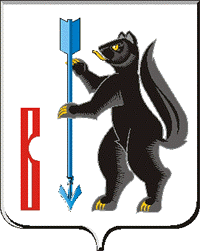 РОССИЙСКАЯ ФЕДЕРАЦИЯСВЕРДЛОВСКАЯ ОБЛАСТЬДУМА ГОРОДСКОГО ОКРУГА ВЕРХОТУРСКИЙ РЕШЕНИЕот «26» февраля 2014 года №8г. Верхотурье О внесение в Законодательное СобраниеСвердловской области законопроекта в порядке законодательной инициативы      В соответствии с пунктами 1-2 статьи 63Устава Свердловской области, статьями 41,42 Областного закона от 10.03.1999 г.№ 4-ОЗ «О правовых актах в Свердловской области (в редакции от 27.02.2013 года),  руководствуясь статьей 21 Устава городского округа Верхотурский, Дума городского округа Верхотурский       РЕШИЛА:      1. Внести в Законодательное Собрание Свердловской области в порядке законодательной инициативы проект закона Свердловской области «Об упразднении отдельных населенных пунктов, расположенных на территории городского округа Верхотурский , и о внесении изменений в приложение 23 к закону Свердловской области «О границах муниципальных образований, расположенных на территории Свердловской области».      2. Поручить Главе городского округа Верхотурский представить данный законопроект в Законодательное Собрание Свердловской области.      3. Опубликовать настоящее Решение в газете «Верхотурская неделя» и разместить на официальном сайте городского округа Верхотурский.Глава городского округа Верхотурский                                                А.Г. Лиханов